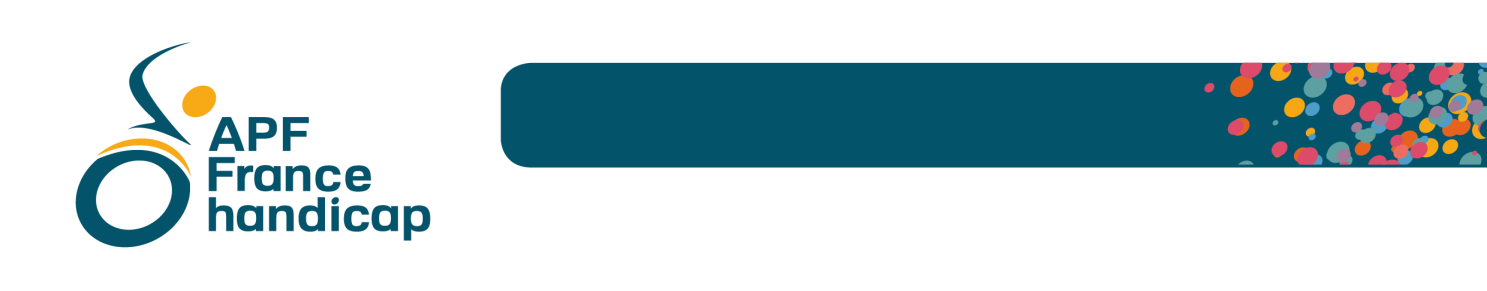 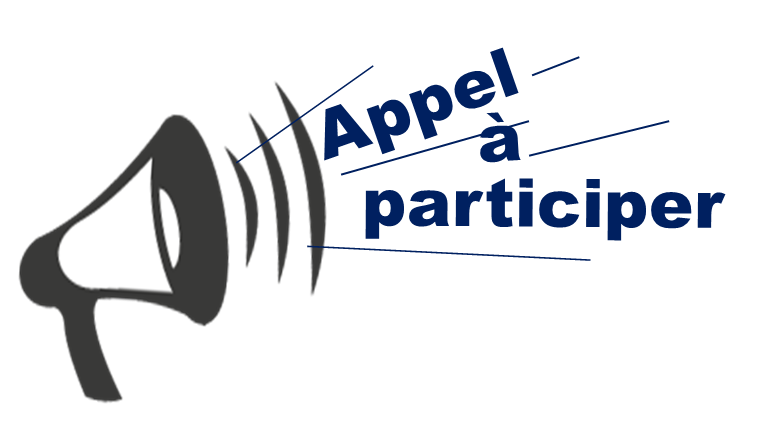 Le saviez-vous ?Le Conseil de la Vie Sociale est une instance de dialogue avec les usagers prévue par la loi du 2 janvier 2002.Les sujets abordés concernent les intérêts collectifs des usagers et sont ouverts.Dans quel but ?			Pour en savoir plus… 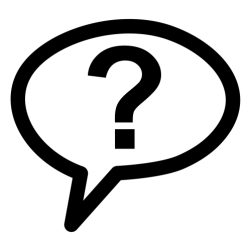 Contact : coordonnées du service et de l’ancien CVS lorsque c’est possible.